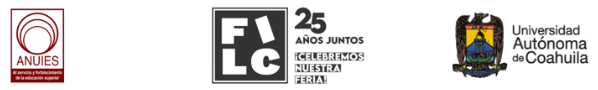 MINUTA DE LA REUNIÓN ORDINARIA DE LA RED DE BIBLIOTECAS ANUIES NORESTE, CELEBRADA EN LA INFOTECA DEL CAMPUS ARTEAGA DE LA UNIVERSIDAD AUTÓNOMA DE COAHUILA, EL DÍA 28 DE ABRIL DE 2023, TENIENDO COMO MARCO LA FERIA INTERNACIONAL DEL LIBRO COAHUILA 2023La convocatoria para la Reunión Ordinaria se hizo llegar mediante oficio firmado por el ing. Salvador Zamora Trujillo, Coordinador del Sistema de Infotecas Centrales de la UAdeC y presidente de la Red, a la dirección de correo electrónico de cada uno de los titulares o encargados de sistemas bibliotecarios de las instituciones integrantes del consejo regional ANUIES Noreste, el cual se anexa a la presente minuta.Estuvieron presentes en la reunión:La Mtra. Liliana Araujo Briones Directora de Bibliotecas, y la Mtra. Imelda Sáenz, Jefa del área de Servicio de Bibliotecas, ambas de la Universidad de Monterrey; la Mtra. Elvia Carolina Hernández Rocha, Jefa del Centro de Información Instituto Tecnológico de Cd. Madero; eI Ing. Claudio Cesar Pedroza Sifuentes Instituto Tecnológico de la Laguna; el Ing. Edgar Morales Medina Jefe del Centro de Información Instituto Tecnológico de Matamoros; el Lic. Eliud Rodríguez Caballero, Jefe de Departamento de Servicios Bibliotecarios, de la Universidad Tecnológica de Coahuila; el Maestro Carlos Manuel Chávez García, Jefe del Centro de Información Instituto Tecnológico de Nuevo Laredo; la Dra. Margarita Carranza Montelongo, jefa del Centro de Información Especializada de la Universidad Autónoma Agraria Antonio Narro; la Dra. Lorena Alicia Medina López Encargada del Despacho de la Biblioteca Central Victoria Universidad Autónoma de Tamaulipas; la Ing. Alejandra Puente Flores, Jefa del Centro de Información, del Instituto Tecnológico de Saltillo; de manera virtual, estuvo presente el Mtro. Néstor Holmes Ramírez, Director de Biblioteca de la Universidad de Montemorelos.Por parte de la Universidad Autónoma de Coahuila, estuvieron presentes, el Ing. Salvador Zamora Trujillo, coordinador del Sistema de Infotecas Centrales y presidente de la Red de Bibliotecas ANUIES Noreste, el Dr. Horacio Cárdenas Zardoni, secretario de la Red, el Mtro. Luis Fernando García Almanza, la mtra. Elizabeth Márquez Serna, la Ing. Maribel Garza Becerra y la lic. Ana Sofía Padilla Ramírez.Conforme a la Orden del día dada a conocer con antelación, el Ing. Salvador Zamora dio la bienvenida a los asistentes a la Reunión, haciendo llegar un mensaje del Ing. Salvador Hernández Vélez, Rector de la Universidad Autónoma de Coahuila, para aprovechar los trabajos y llegar a acuerdos que eleven la calidad de los servicios bibliotecarios que se prestan en todas y cada una de las instituciones integrantes de la Red, luego de lo cual declaró formalmente inaugurada la reunión.A continuación, el Dr. Horacio Cárdenas Zardoni procedió a hacer la presentación del Informe de actividades de la Red de Bibliotecas Anuies  Noreste, el cual quedó plasmado en un documento, mismo que estará disponible en la página web de la propia red. Después de un receso y conforme a lo dispuesto en la orden del día, se procedió a someter a la consideración de los participantes un primer boceto de Plan de Trabajo para el año 2023-2024, enfatizándose la intención de que este sea colaborativo, y que responda a los intereses de las instituciones integrantes. El Plan de trabajo formulado considera una primera parte, consistente en seguir alimentando con información de las distintas instituciones la sección de Noticias de la Red, respecto de la cual, varios de los asistentes se interesaron en difundir el quehacer de sus diversas áreas académicas, respecto de lo cual se acordó que, además del trabajo de recopilación que hace el SIC, cada institución podrá hacer llegar las notas de su interés para que se agreguen.Lo mismo se acordó para la sección de Buenas Prácticas, dando particular relevancia a aquellas actividades, como cursos, congresos, etc. Que tengan vencimiento, a fin de que puedan ser aprovechadas.Se hizo el planteamiento de algunos estudios para realizar conjuntamente a lo largo del año, sobre lo cual se recibió la propuesta de la UDEM de llevar a cabo una reunión virtual, con posterioridad al día 12 de mayo, a fin de tener oportunidad de meditar sobre proyectos que pudieran ser relevantes. La propuesta fue aprobada, se propondrá una fecha y hora para realizar esta reunión, de la cual saldrá el acuerdo para seleccionar los temas a investigar y documentar.Se escuchó la propuesta de la universidad tecnológica, de examinar la posibilidad de compartir una cuenta de acceso a sus bases de datos, por parte de bibliotecarios de la red, con la finalidad de satisfacer las necesidades de información de los usuarios. Se planteó estudiar las implicaciones legales que pudieran impedirlo, y de no haber problema, llevarlo a cabo a la brevedad. Se recibió la propuesta de la Universidad de Montemorelos de firmar un convenio para compartir información de bases de datos, que se vincula con la propuesta anterior.Se escuchó el interés de parte de varios asistentes de una mayor difusión de las noticias, eventos, recursos de las instituciones de la red, que pudieran ser aprovechadas por sus comunidades de usuarios. Al respecto se propuso trabajar en un modelo de difusión colectiva en dos niveles, alumnos y bibliotecarios, sobre el cual se plantearán propuestas conjuntas.Se acordó examinar la propuesta, a nivel de cada institución, respecto a hacer un cobro anual por uso de biblioteca digital a los alumnos, a partir de las cotizaciones de proveedores, misma que se sometería a consideración de las autoridades de cada universidad.Se planteó la idea de organizar círculos de lectura virtuales entre las distintas bibliotecas de la red.Sobre estos acuerdos, se dará un primer seguimiento en la reunión virtual que se programará para mediados del mes de mayo.Como último punto de la orden del día, el ing. Zamora planteó algunos temas que pudieran llevarse a la reunión del CONPAB IES, a celebrarse a finales de junio. Entre ellas como primer elemento, el rendir informe de las actividades de la red, la posibilidad de que cada biblioteca o sistema de bibliotecas alimente de información relevante a sus directores y rectores para reforzar el interés y los recursos hacia las bibliotecas.De manera prioritaria se plantea llevar a CONPAB la idea de tener una mayor presencia, un mayor nivel de interlocución con la secretaría de Educación Pública y los rectores representados en ANUIES, principalmente sobre el tema de acervos, impresos y electrónicos. Concluido lo cual, se procedió a levantar la Reunión, reafirmando los compromisos de hacer llegar la presente minuta a todos los participantes, y subir a la página de la red los documentos relacionados a esta.Saltillo, Coahuila, a 28 de abril de 2023.